 Instruções para SolicitaçãoO prazo mínimo para locação de veículos é de 5 dias. É obrigatório o preenchimento de todos os campos do formulário. Salientamos que os dados do condutor e dos passageiros são obrigatórios para a contratação dos seguros.O formulário deve conter a assinatura e o carimbo do coordenador do projeto. Caso esses itens não constem no final do formulário, o mesmo não será aceito.O transporte de passageiro não informado é de inteira responsabilidade do Coordenador do Projeto.Custos com franquia, avarias e demais despesas originadas da presente locação, serão debitadas, integralmente a conta do Projeto. Caso não haja previsão para tais despesas, o veículo não poderá ser locado.Custos com multas serão de responsabilidade do condutor.É obrigatório o encaminhamento da cópia da CNH do condutor anexa à solicitação.Cuiabá, Solicito providências para locação de veículo, conforme abaixo, cujo pagamento correrá à conta do projeto indicado.Caso não haja passageiro marcar com essa opção:  NÃO HÁ PASSAGEIRO.Para adicionar um novo passageiro é necessário clicar no botão    no canto inferior direito. 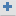 _________________________________________Assinatura e carimbo do(a) Coordenador(a)